                         HORARIO SEMANA 12 AL 16 DE ABRIL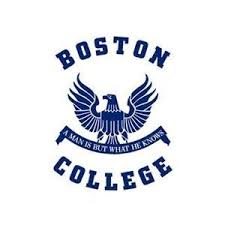 8°A8°B1°MA1°MB2°MA2°MB3°MA3°MB4°MA4°MB4°MCHorarioLUNESMARTESMIÉRCOLESJUEVESVIERNES8:00-20:00EVALUACIÓN LENGUAJEEVALUACIÓN MATEMÁTICAEVALUACIÓN CIENCIASEVALUACIÓN HISTORIAEVALUACIÓN INGLÉS9:00-9:40CONSEJO DE CURSOTiempo de estudio para evaluacionesTiempo de estudio para evaluacionesTiempo de estudio para evaluacionesTiempo de estudio para evaluaciones10:00 – 11:30Tiempo de estudio para evaluacionesTiempo de estudio para evaluacionesEVALUACIÓN DIA LENGUAJEEVALUACIÓN DIA MATEMÁTICACUESTIONARIO SOCIOEMOCIONAL DIA11:30 – 14:10Tiempo de estudio para evaluacionesTiempo de estudio para evaluacionesTiempo de estudio para evaluacionesTiempo de estudio para evaluacionesTiempo de estudio para evaluaciones14:10 -14:40Trabajo asincrónico asignaturas vía Ed modoTrabajo asincrónico asignaturas vía Ed modoTrabajo asincrónico asignaturas vía Ed modoTrabajo asincrónico asignaturas vía Ed modoTrabajo asincrónico asignaturas vía Ed modo14:50-15:20Trabajo asincrónico asignaturas vía Ed modoTrabajo asincrónico asignaturas vía Ed modoTrabajo asincrónico asignaturas vía Ed modoTrabajo asincrónico asignaturas vía Ed modoTrabajo asincrónico asignaturas vía Ed modo15:30-16:00Trabajo asincrónico asignaturas vía Ed modoTrabajo asincrónico asignaturas vía Ed modoTrabajo asincrónico asignaturas vía Ed modoTrabajo asincrónico asignaturas vía Ed modoHorarioLUNESMARTESMIÉRCOLESJUEVESVIERNES8:00-20:00EVALUACIÓN LENGUAJEEVALUACIÓN MATEMÁTICAEVALUACIÓN CIENCIASEVALUACIÓN HISTORIAEVALUACIÓN INGLÉS9:00-9:40CONSEJO DE CURSOTiempo de estudio para evaluacionesTiempo de estudio para evaluacionesTiempo de estudio para evaluacionesTiempo de estudio para evaluaciones10:00 – 11:30Tiempo de estudio para evaluacionesTiempo de estudio para evaluacionesEVALUACIÓN DIA LENGUAJEEVALUACIÓN DIA MATEMÁTICACUESTIONARIO SOCIOEMOCIONAL DIA11:30 – 14:10Tiempo de estudio para evaluacionesTiempo de estudio para evaluacionesTiempo de estudio para evaluacionesTiempo de estudio para evaluacionesTiempo de estudio para evaluaciones14:10 -14:40Trabajo asincrónico asignaturas vía Ed modoTrabajo asincrónico asignaturas vía Ed modoTrabajo asincrónico asignaturas vía Ed modoTrabajo asincrónico asignaturas vía Ed modoTrabajo asincrónico asignaturas vía Ed modo14:50-15:20Trabajo asincrónico asignaturas vía Ed modoTrabajo asincrónico asignaturas vía Ed modoTrabajo asincrónico asignaturas vía Ed modoTrabajo asincrónico asignaturas vía Ed modoTrabajo asincrónico asignaturas vía Ed modo15:30-16:00Trabajo asincrónico asignaturas vía Ed modoTrabajo asincrónico asignaturas vía Ed modoTrabajo asincrónico asignaturas vía Ed modoTrabajo asincrónico asignaturas vía Ed modoHorarioLUNESMARTESMIÉRCOLESJUEVESVIERNES8:00-20:00EVALUACIÓN LENGUAJEEVALUACIÓN MATEMÁTICAEVALUACIÓN FÍSICAEVALUACIÓN HISTORIAEVALUACIÓN QUÍMICAEVALUACIÓN INGLÉS9:00-9:40CONSEJO DE CURSOTiempo de estudio para evaluacionesTiempo de estudio para evaluacionesTiempo de estudio para evaluacionesTiempo de estudio para evaluaciones10:00 – 11:30Tiempo de estudio para evaluacionesTiempo de estudio para evaluacionesEVALUACIÓN DIA LENGUAJEEVALUACIÓN DIA MATEMÁTICACUESTIONARIO SOCIOEMOCIONAL DIA11:30 – 14:10Tiempo de estudio para evaluacionesTiempo de estudio para evaluacionesTiempo de estudio para evaluacionesTiempo de estudio para evaluacionesTiempo de estudio para evaluaciones14:10 -14:40Trabajo asincrónico asignaturas vía Ed modoTrabajo asincrónico asignaturas vía Ed modoTrabajo asincrónico asignaturas vía Ed modoTrabajo asincrónico asignaturas vía Ed modoTrabajo asincrónico asignaturas vía Ed modo14:50-15:20Trabajo asincrónico asignaturas vía Ed modoTrabajo asincrónico asignaturas vía Ed modoTrabajo asincrónico asignaturas vía Ed modoTrabajo asincrónico asignaturas vía Ed modoTrabajo asincrónico asignaturas vía Ed modo15:30-16:00Trabajo asincrónico asignaturas vía Ed modoTrabajo asincrónico asignaturas vía Ed modoTrabajo asincrónico asignaturas vía Ed modoTrabajo asincrónico asignaturas vía Ed modoHorarioLUNESMARTESMIÉRCOLESJUEVESVIERNES8:00-20:00EVALUACIÓN LENGUAJEEVALUACIÓN MATEMÁTICAEVALUACIÓN FÍSICAEVALUACIÓN HISTORIAEVALUACIÓN QUÍMICAEVALUACIÓN INGLÉS9:00-9:40CONSEJO DE CURSOTiempo de estudio para evaluacionesTiempo de estudio para evaluacionesTiempo de estudio para evaluacionesTiempo de estudio para evaluaciones10:00 – 11:30Tiempo de estudio para evaluacionesTiempo de estudio para evaluacionesEVALUACIÓN DIA LENGUAJEEVALUACIÓN DIA MATEMÁTICACUESTIONARIO SOCIOEMOCIONAL DIA11:30 – 14:10Tiempo de estudio para evaluacionesTiempo de estudio para evaluacionesTiempo de estudio para evaluacionesTiempo de estudio para evaluacionesTiempo de estudio para evaluaciones14:10 -14:40Trabajo asincrónico asignaturas vía Ed modoTrabajo asincrónico asignaturas vía Ed modoTrabajo asincrónico asignaturas vía Ed modoTrabajo asincrónico asignaturas vía Ed modoTrabajo asincrónico asignaturas vía Ed modo14:50-15:20Trabajo asincrónico asignaturas vía Ed modoTrabajo asincrónico asignaturas vía Ed modoTrabajo asincrónico asignaturas vía Ed modoTrabajo asincrónico asignaturas vía Ed modoTrabajo asincrónico asignaturas vía Ed modo15:30-16:00Trabajo asincrónico asignaturas vía Ed modoTrabajo asincrónico asignaturas vía Ed modoTrabajo asincrónico asignaturas vía Ed modoTrabajo asincrónico asignaturas vía Ed modoHorarioLUNESMARTESMIÉRCOLESJUEVESVIERNES8:00-20:00EVALUACIÓN LENGUAJEEVALUACIÓN MATEMÁTICAEVALUACIÓN FÍSICAEVALUACIÓN BIOLOGÍAEVALUACIÓN HISTORIAEVALUACIÓN QUÍMICAEVALUACIÓN INGLÉS9:00-9:40CONSEJO DE CURSOTiempo de estudio para evaluacionesTiempo de estudio para evaluacionesTiempo de estudio para evaluacionesTiempo de estudio para evaluaciones10:00 – 11:30Tiempo de estudio para evaluacionesTiempo de estudio para evaluacionesEVALUACIÓN DIA LENGUAJEEVALUACIÓN DIA MATEMÁTICACUESTIONARIO SOCIOEMOCIONAL DIA11:30 – 14:10Tiempo de estudio para evaluacionesTiempo de estudio para evaluacionesTiempo de estudio para evaluacionesTiempo de estudio para evaluacionesTiempo de estudio para evaluaciones14:10 -14:40Trabajo asincrónico asignaturas vía Ed modoTrabajo asincrónico asignaturas vía Ed modoTrabajo asincrónico asignaturas vía Ed modoTrabajo asincrónico asignaturas vía Ed modoTrabajo asincrónico asignaturas vía Ed modo14:50-15:20Trabajo asincrónico asignaturas vía Ed modoTrabajo asincrónico asignaturas vía Ed modoTrabajo asincrónico asignaturas vía Ed modoTrabajo asincrónico asignaturas vía Ed modoTrabajo asincrónico asignaturas vía Ed modo15:30-16:00Trabajo asincrónico asignaturas vía Ed modoTrabajo asincrónico asignaturas vía Ed modoTrabajo asincrónico asignaturas vía Ed modoTrabajo asincrónico asignaturas vía Ed modoHorarioLUNESMARTESMIÉRCOLESJUEVESVIERNES8:00-20:00EVALUACIÓN LENGUAJEEVALUACIÓN MATEMÁTICAEVALUACIÓN FÍSICAEVALUACIÓN BIOLOGÍAEVALUACIÓN HISTORIAEVALUACIÓN QUÍMICAEVALUACIÓN INGLÉS9:00-9:40CONSEJO DE CURSOTiempo de estudio para evaluacionesTiempo de estudio para evaluacionesTiempo de estudio para evaluacionesTiempo de estudio para evaluaciones10:00 – 11:30Tiempo de estudio para evaluacionesTiempo de estudio para evaluacionesEVALUACIÓN DIA LENGUAJEEVALUACIÓN DIA MATEMÁTICACUESTIONARIO SOCIOEMOCIONAL DIA11:30 – 14:10Tiempo de estudio para evaluacionesTiempo de estudio para evaluacionesTiempo de estudio para evaluacionesTiempo de estudio para evaluacionesTiempo de estudio para evaluaciones14:10 -14:40Trabajo asincrónico asignaturas vía Ed modoTrabajo asincrónico asignaturas vía Ed modoTrabajo asincrónico asignaturas vía Ed modoTrabajo asincrónico asignaturas vía Ed modoTrabajo asincrónico asignaturas vía Ed modo14:50-15:20Trabajo asincrónico asignaturas vía Ed modoTrabajo asincrónico asignaturas vía Ed modoTrabajo asincrónico asignaturas vía Ed modoTrabajo asincrónico asignaturas vía Ed modoTrabajo asincrónico asignaturas vía Ed modo15:30-16:00Trabajo asincrónico asignaturas vía Ed modoTrabajo asincrónico asignaturas vía Ed modoTrabajo asincrónico asignaturas vía Ed modoTrabajo asincrónico asignaturas vía Ed modoHorarioLUNESMARTESMIÉRCOLESJUEVESVIERNES8:00-20:00EVALUACIÓN LENGUAJEEVALUACIÓN LITERATURAEVALUACIÓN LECTURA Y ESCRITURAEVALUACIÓN MATEMÁTICAEVALUACIÓNPROBABILIDADES Y ESTADÍSTICAEVALUACIÓN ED. CIUDADANAEVALUACIÓN BIOLOGÍA ECOSISTEMASEVALUACIÓN HISTORIAEVALUACIÓN GEOGRAFÍAEVALUACIÓN INGLÉSEVALUACIÓN FÍSICA I9:00-9:40CONSEJO DE CURSOTiempo de estudio para evaluacionesTiempo de estudio para evaluacionesTiempo de estudio para evaluacionesTiempo de estudio para evaluaciones10:00 – 11:30Tiempo de estudio para evaluacionesTiempo de estudio para evaluacionesEVALUACIÓN DIA LENGUAJEEVALUACIÓN DIA MATEMÁTICACUESTIONARIO SOCIOEMOCIONAL DIA11:30 – 14:10Tiempo de estudio para evaluacionesTiempo de estudio para evaluacionesTiempo de estudio para evaluacionesTiempo de estudio para evaluacionesTiempo de estudio para evaluaciones14:10 -14:40Trabajo asincrónico asignaturas vía Ed modoTrabajo asincrónico asignaturas vía Ed modoTrabajo asincrónico asignaturas vía Ed modoTrabajo asincrónico asignaturas vía Ed modoTrabajo asincrónico asignaturas vía Ed modo14:50-15:20Trabajo asincrónico asignaturas vía Ed modoTrabajo asincrónico asignaturas vía Ed modoTrabajo asincrónico asignaturas vía Ed modoTrabajo asincrónico asignaturas vía Ed modoTrabajo asincrónico asignaturas vía Ed modo15:30-16:00Trabajo asincrónico asignaturas vía Ed modoTrabajo asincrónico asignaturas vía Ed modoTrabajo asincrónico asignaturas vía Ed modoTrabajo asincrónico asignaturas vía Ed modoHorarioLUNESMARTESMIÉRCOLESJUEVESVIERNES8:00-20:00EVALUACIÓN LENGUAJEEVALUACIÓN LITERATURAEVALUACIÓN LECTURA Y ESCRITURAEVALUACIÓN MATEMÁTICAEVALUACIÓNPROBABILIDADES Y ESTADÍSTICAEVALUACIÓN ED. CIUDADANAEVALUACIÓN BIOLOGÍA ECOSISTEMASEVALUACIÓN HISTORIAEVALUACIÓN GEOGRAFÍAEVALUACIÓN INGLÉSEVALUACIÓN FÍSICA I9:00-9:40CONSEJO DE CURSOTiempo de estudio para evaluacionesTiempo de estudio para evaluacionesTiempo de estudio para evaluacionesTiempo de estudio para evaluaciones10:00 – 11:30Tiempo de estudio para evaluacionesTiempo de estudio para evaluacionesEVALUACIÓN DIA LENGUAJEEVALUACIÓN DIA MATEMÁTICACUESTIONARIO SOCIOEMOCIONAL DIA11:30 – 14:10Tiempo de estudio para evaluacionesTiempo de estudio para evaluacionesTiempo de estudio para evaluacionesTiempo de estudio para evaluacionesTiempo de estudio para evaluaciones14:10 -14:40Trabajo asincrónico asignaturas vía Ed modoTrabajo asincrónico asignaturas vía Ed modoTrabajo asincrónico asignaturas vía Ed modoTrabajo asincrónico asignaturas vía Ed modoTrabajo asincrónico asignaturas vía Ed modo14:50-15:20Trabajo asincrónico asignaturas vía Ed modoTrabajo asincrónico asignaturas vía Ed modoTrabajo asincrónico asignaturas vía Ed modoTrabajo asincrónico asignaturas vía Ed modoTrabajo asincrónico asignaturas vía Ed modo15:30-16:00Trabajo asincrónico asignaturas vía Ed modoTrabajo asincrónico asignaturas vía Ed modoTrabajo asincrónico asignaturas vía Ed modoTrabajo asincrónico asignaturas vía Ed modoHorarioLUNESMARTESMIÉRCOLESJUEVESVIERNES8:00-20:00EVALUACIÓN LENGUAJEEVALUACIÓNARGUMENTACIÓNEVALUACIÓN LECTURA Y ESCRITURAEVALUACIÓN MATEMÁTICAEVALUACIÓNLÍMITESEVALUACIÓN ED. CIUDADANAEVALUACIÓN BIOLOGÍA CELULAREVALUACIÓN HISTORIAEVALUACIÓNECONOMÍAEVALUACIÓN INGLÉSEVALUACIÓN FÍSICA II9:00-9:40CONSEJO DE CURSOTiempo de estudio para evaluacionesTiempo de estudio para evaluacionesTiempo de estudio para evaluacionesTiempo de estudio para evaluaciones10:00 – 11:30Tiempo de estudio para evaluacionesTiempo de estudio para evaluacionesTiempo de estudio para evaluacionesTiempo de estudio para evaluacionesCUESTIONARIO SOCIOEMOCIONAL DIA11:30 – 14:00Tiempo de estudio para evaluacionesTiempo de estudio para evaluacionesTiempo de estudio para evaluacionesTiempo de estudio para evaluacionesTiempo de estudio para evaluaciones14:10 -14:40Trabajo asincrónico asignaturas vía Ed modoTrabajo asincrónico asignaturas vía Ed modoTrabajo asincrónico asignaturas vía Ed modoTrabajo asincrónico asignaturas vía Ed modoTrabajo asincrónico asignaturas vía Ed modo14:50-15:20Trabajo asincrónico asignaturas vía Ed modoTrabajo asincrónico asignaturas vía Ed modoTrabajo asincrónico asignaturas vía Ed modoTrabajo asincrónico asignaturas vía Ed modoTrabajo asincrónico asignaturas vía Ed modo15:30-16:00Trabajo asincrónico asignaturas vía Ed modoTrabajo asincrónico asignaturas vía Ed modoTrabajo asincrónico asignaturas vía Ed modoTrabajo asincrónico asignaturas vía Ed modoHorarioLUNESMARTESMIÉRCOLESJUEVESVIERNES8:00-20:00EVALUACIÓN LENGUAJEEVALUACIÓNARGUMENTACIÓNEVALUACIÓN LECTURA Y ESCRITURAEVALUACIÓN MATEMÁTICAEVALUACIÓNLÍMITESEVALUACIÓN ED. CIUDADANAEVALUACIÓN BIOLOGÍA CELULAREVALUACIÓN HISTORIAEVALUACIÓNECONOMÍAEVALUACIÓN INGLÉSEVALUACIÓN FÍSICA II8:00 – 8:40CONSEJO DE CURSOTiempo de estudio para evaluacionesTiempo de estudio para evaluacionesTiempo de estudio para evaluacionesTiempo de estudio para evaluaciones10:00 – 11:30Tiempo de estudio para evaluacionesTiempo de estudio para evaluacionesTiempo de estudio para evaluacionesTiempo de estudio para evaluacionesCUESTIONARIO SOCIOEMOCIONAL DIA11:30 – 14:00Tiempo de estudio para evaluacionesTiempo de estudio para evaluacionesTiempo de estudio para evaluacionesTiempo de estudio para evaluacionesTiempo de estudio para evaluaciones14:10 -14:40Trabajo asincrónico asignaturas vía Ed modoTrabajo asincrónico asignaturas vía Ed modoTrabajo asincrónico asignaturas vía Ed modoTrabajo asincrónico asignaturas vía Ed modoTrabajo asincrónico asignaturas vía Ed modo14:50-15:20Trabajo asincrónico asignaturas vía Ed modoTrabajo asincrónico asignaturas vía Ed modoTrabajo asincrónico asignaturas vía Ed modoTrabajo asincrónico asignaturas vía Ed modoTrabajo asincrónico asignaturas vía Ed modo15:30-16:00Trabajo asincrónico asignaturas vía Ed modoTrabajo asincrónico asignaturas vía Ed modoTrabajo asincrónico asignaturas vía Ed modoTrabajo asincrónico asignaturas vía Ed modoHorarioLUNESMARTESMIÉRCOLESJUEVESVIERNES8:00-20:00EVALUACIÓN LENGUAJEEVALUACIÓNARGUMENTACIÓNEVALUACIÓN LECTURA Y ESCRITURAEVALUACIÓN MATEMÁTICAEVALUACIÓNLÍMITESEVALUACIÓN ED. CIUDADANAEVALUACIÓN BIOLOGÍA CELULAREVALUACIÓN HISTORIAEVALUACIÓNECONOMÍAEVALUACIÓN INGLÉSEVALUACIÓN FÍSICA II9:00-9:40CONSEJO DE CURSOTiempo de estudio para evaluacionesTiempo de estudio para evaluacionesTiempo de estudio para evaluacionesTiempo de estudio para evaluaciones10:00 – 11:30Tiempo de estudio para evaluacionesTiempo de estudio para evaluacionesTiempo de estudio para evaluacionesTiempo de estudio para evaluacionesCUESTIONARIO SOCIOEMOCIONAL DIA11:30 – 14:00Tiempo de estudio para evaluacionesTiempo de estudio para evaluacionesTiempo de estudio para evaluacionesTiempo de estudio para evaluacionesTiempo de estudio para evaluaciones14:10 -14:40Trabajo asincrónico asignaturas vía Ed modoTrabajo asincrónico asignaturas vía Ed modoTrabajo asincrónico asignaturas vía Ed modoTrabajo asincrónico asignaturas vía Ed modoTrabajo asincrónico asignaturas vía Ed modo14:50-15:20Trabajo asincrónico asignaturas vía Ed modoTrabajo asincrónico asignaturas vía Ed modoTrabajo asincrónico asignaturas vía Ed modoTrabajo asincrónico asignaturas vía Ed modoTrabajo asincrónico asignaturas vía Ed modo15:30-16:00Trabajo asincrónico asignaturas vía Ed modoTrabajo asincrónico asignaturas vía Ed modoTrabajo asincrónico asignaturas vía Ed modoTrabajo asincrónico asignaturas vía Ed modo